Қосымша 1КеАҚ «Халықаралық туризм және меймандостық университеті» Жатақханалардағы төсек-орындарды бөлу жөніндегі конкурстық комиссясының 2023 жылғы 25 тамыздағы отырысы шешімінің негізінде, төмендегі білім алушыларға Халықаралық туризм және меймандостық университетінің № 1 жатақханасынан орын бөлінсін (Түркістан қаласы, Рабиға сұлтан Бегім 14Б):Қазақстан Республикасы Мәдениет және спорт министрлігі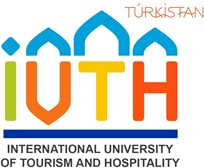 Министерство культуры и спорта Республики Казахстан«Халықаралық туризм және меймандостық университеті» коммерциялық емес акционерлік қоғамыНекоммерческое акционерное общество«Международный университет туризма и гостеприимства»№АТЫ-ЖӨНІ1Исамады Саят Бауыржанұлы2Мыңбай Шәмші Ілиясұлы3Сайдахматов Шохрух Исаматович4Түркістан Нұрасыл Қуатбекұлы5Рымханов Ерасыл Мұратханұлы6Асанов Альжан Марат7Азамат Наурызбаев Серікұлы8Амангелді Асанәлі Асылханұлы9Амангелды Гизат Алматович10Болатбек Бекжан Нұрбекұлы11Жанұзақ Низами Ерболұлы12Жәкен Ерсұлтан13Нұрмұхамбет Арлан Әсетұлы14Сәкен Төлеген Ерболұлы15Жамбылов Нурасыл Әбилсалемұлы16Ерболұлы Смайыл17Мұратбаев Берік Айтжанұлы18Есімханов Мирас Әсетұлы19Мақсұтқан Мирас Ерланұлы20Байтеков Абдуррахман Динмухамедович21Абишев Таир Болатович22Намиялиев Еркебулан Нуржанулы23Молдағазин Ержан Болатұлы24Қарабатыр Әділ25Орынбайулы Бакдаулет Орынбай26Куптилеуов Мурат Залович27Бахтияр Асылбек Русланұлы28Мейірбан Меліс Мейірбан29Рахман Думан Ермекұлы30Тенлесбаев Олжас Галымжанулы31Жаңабай Диас Еркінұлы32Елемес Нурдаулет Жарасұлы33Сейсенбай Мұқаметали Ғалымжанұлы34Жолдасбай Аблази Абдижалилұлы35Сәби Нұрәділ Әділұлы36Алмасбек Азамат Аханұлы37Копбай Ильяс Болатулы38Қалдыбек Темірлан Қуанышұлы39Садыр Ерасыл Миятбек40Сейтов Азамат Бауыржанұлы41Қалмырза Бақдәулет Асланұлы42Сейдан Ерболат Медетбекұлы43Абдула Нұрбек Джақсылық44Совет Ерсұлтан Алипбекұлы45Аманбай Арсен Ардақұлы